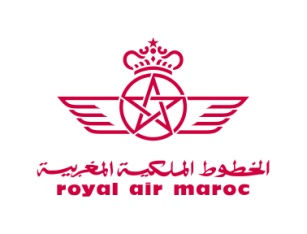 Official Appointment of an Authorized Representative Statement
I, undersigned,  .........................................................................................................................by virtue of the powers conferred upon me by .............................................................................., hereby give power of attorney to Mr. or Ms…………………………………., acting as …………………………………., who accepts to act in the name and on behalf of the company ........................................................................
Therefore, I authorize him/her to read all the documents, participate in all discussions, provide all the information and, more generally, take the necessary action as part of the consultations.
The authorized representative can be contacted for any need or any additional information by: E-mail : 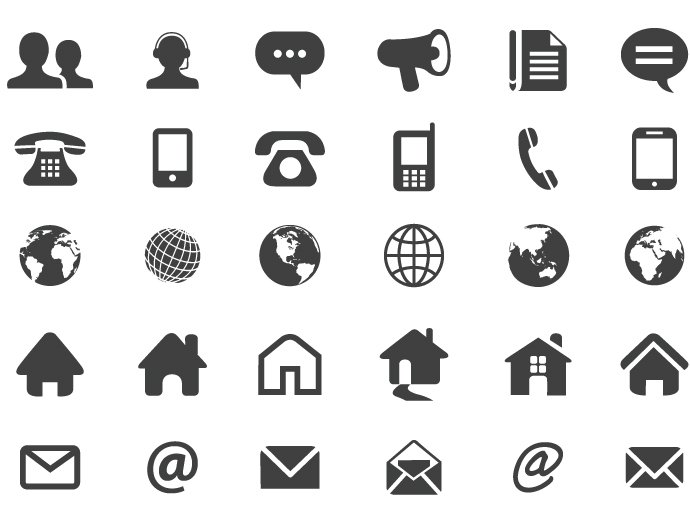  Phone : Mobile Phone : Signature of the Supplier preceded by the words "Acceptance of the Power of Attorney”at …………………………………………on …………………………………………(Signature + Stamp)